24.03.20г.Практическая работа №1 Приготовление и описание микропрепаратов клеток растенийЦель: описать микропрепараты клеток растенийОборудование: инструктивные карты.Ход работы: 1. Изучить теоретический  материал п. 1.2 учебника.	Биология: Учебник для студентов учреждений сред. проф. образования/  В.М. Константинов- 8-е изд., М: «Академия» 20142. Заполнить таблицу:
3.	рассмотрите фотографии под микроскопом микропрепаратов  клеток растений.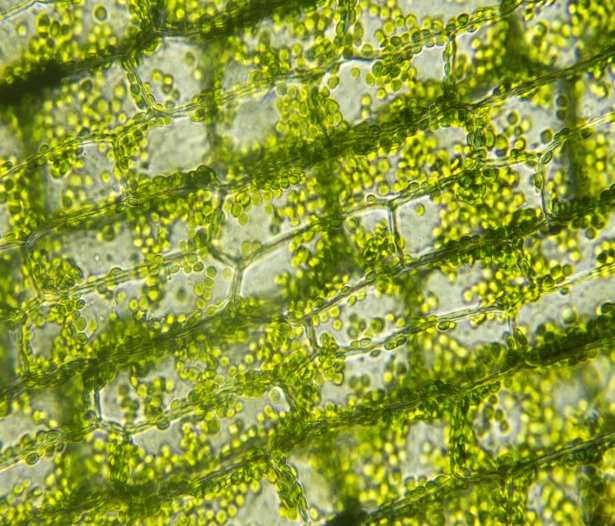 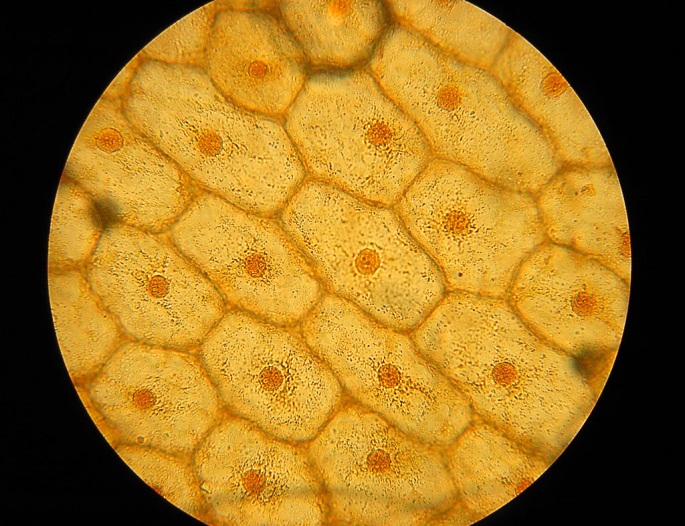 Кожица лука	Ткань листа бегонии
4.зарисуйте увиденные  клетки. Подпишите их основные части, видимые в микроскоп.
5.сравните строение клеток. Сделайте вывод о сложности их строения в связи с тем, в состав какой ткани клетки входят.
Компоненты клеткиРоль органоида в клеткеКлеточная мембранаэпсмитохондриилизосомыпластидырибосомыядроцитоплазмаАппарат Гольджи